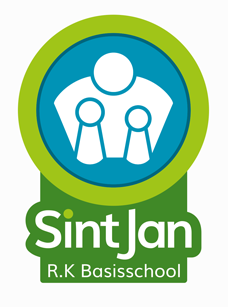 2022 - 2023MR-vergaderingDatum: 	16 mei Locatie: 	Koffiekamer Aanvang: 	19.30 uurActielijstEerste deel vergaderingEerste deel vergaderingEerste deel vergaderingEerste deel vergaderingOnderwerpDoel1.Opening en vaststelling van de agenda2.Verslag van de vergadering van 28 maart VaststellenReeds goedgekeurd via mail. 3.ActiepuntenlijstNalopen4.Ingekomen stukken
- Notulen SR
- Notulen GMRTer besprekingNotulen SR: 17 januari 
Notulen GMR: 14 maart + bericht GMR leden gezocht. 5.Mededelingen
- Directie
BesprekenDirectie: 6.Groepsverdeling 2023 - 2024 / concept formatieplan Directie 7. Concept vakantierooster Directie 8Vergaderdata 2023 - 2024Bespreken Tweede deel vergadering – zonder directie9Inclusief onderwijs Bijpraten Wilma heeft geen nieuwe informatie voor deze vergadering. 10Werkplan 2023 - 2024BesprekenWie maakt het werkplan voor 2023 - 2024? 11Taakverdeling MR 2023 - 2024Bespreken Rol voorzitter:
Waarnemend voorzitter: 
Notulist: personeelsgeleding wisselt dit af. 
Website: 
Jaarverslag: 
Mailbox beheren: 12Medezeggenschapsstatuten, check de Wet Medezeggenschap op ScholenChecken Medezeggenschapsstatuut13Huishoudelijk reglement Checken Huishoudelijk reglement14communicatie richting oudersBespreken15Rondvraag /sluiting OnderwerpenWieAgenda twee weken voor de vergadering mailen aan Alyssa ter publicatieMeriël